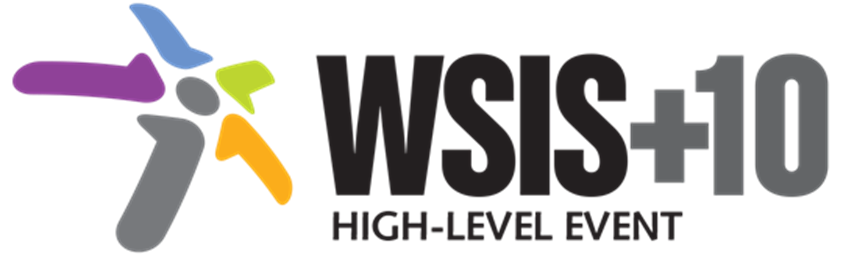 We envision :  Society. ISOC, Civil Society: The full participation of all citizens in the digital world is a priority for the inclusive Information and Knowledge Society (ies The key to empowering people to fully participate in the inclusive Information and Knowledge Society (ies) is education offering lifelong learning opportunities for all, including through ICTs, capacity building and provision of appropriate infrastructure. Promoting and protecting freedom of expression enables all, and particularly women , indigenous peoples older and young people and people with disabilities to fully contribute to democratic governance, the development of policies and practices concerning inclusive Information and Knowledge Society (ies), that are  essential for addressing their concerns, needs and aspirations. Canada, Government: The full participation of all citizens in the digital world is a priority for the inclusive Information and Knowledge Society (ies). The key to empowering people to fully participate in the inclusive Information and Knowledge Society (ies) is education offering lifelong learning opportunities for all, including through ICTs, capacity building and provision of appropriate infrastructure. Promoting and protecting freedom of expression enables all, and particularly women , indigenous peoples older and young people and people with disabilities to fully contribute to democratic governance, the development of policies and practices concerning inclusive Information and Knowledge Society (ies), that are  essential for addressing their concerns, needs and aspirations. Russian Federation, Government: and relevant UN Resolutions  The same rights that people have offline must also be protected online, including the right to privacy.Russian Federation, Government: Deleted.Russian Federation, Government: Universal access to information and knowledge, with due respect for the free flow of information must ensured with the active contribution of the poorest and most marginalised peopleRussian Federation: DeletedISOC, Civil Society: The interests of the poorest and most marginalized people are addressedas a cross-cutting priority encouraging the participation of all stakeholder communities, youth, women, poor, persons with disabilities and indigenous peoples in this process. cooperation funding and assistance for inclusive ICT initiatives Russian Federation: There is effective cooperation backed with  and assistance for inclusive ICT initiatives for the benefit of the developing and least developing [New Para ISOC, Civil Society]: afe spaces, both online and offavailable to build confidence  ISOC, Civil Society: , both online and offline to build confidence and security in ICTs and their uses , in particular ensuring that children and vulnerable communities, feel secure and are  online. Collaboration to collectively strive not only to make ICTs safer for everyone, especially the vulnerable, but also endeavor to build an inclusive information society should be promoted. Canada, Government: Trusted technologies  and safe spaces, both online and offline are available to build confidence and security in ICTs and their uses , in particular ensuring that children and vulnerable communities, feel secure and are protected online. Collaboration to collectively strive not only to make ICTs safer for everyone, especially the vulnerable, but also endeavor to build an inclusive information society should be promoted. roadband infrastructure and affordable services everyone, including through universal service and universal accesshe to cross and reap the benefits of ICT and broadband in transforming the lives of communities particularly the .ISOC, Civil Society:  and local digital content is  encouraged to ensure that all members of the community are able to understand and e contribute to online content.ISOC, Civil Society :An information society where preservation of its digital heritage is ensured.. Cohesive, conceptual and practical digital strategies, alongside an international legal framework, are necessary to ensure the preservation of and access to recorded information in all its forms in the digital environment;Ethical and professional standards are observed.ISOC, Civil Society :Ethical and professional standards The importance of further development of national and regional policy, legal and regulatory initiatives and approaches to pay specific attention to  when addressing the range of issues that impact their ability to benefit from the opportunities of ICTs and the ISOC, Civil Society: The importance of further development of appropriate national and regional  and approaches including multistakeholder public-private partnerships to pay specific attention to youth, women, poor, persons with disabilities and indigenous people when addressing the range of issues that impact their ability to benefit from the opportunities of ICTs and the inclusive Information and Knowledge Society (ies) is recognised..Canada, Government: The importance of further development of appropriate national and regional policy, initiatives and approaches including multistakeholder public-private partnerships to pay specific attention to youth, women, poor, persons with disabilities and indigenous people when addressing the range of issues that impact their ability to benefit from the opportunities of ICTs and the inclusive Information and Knowledge Society (ies) is recognised.. ncreased involvement of all stakeholders in leveraging the transformative potential of ICT and a better and more sustainable socio-economic development in order to reach an inclusive and people-centeredISOC, Civil Society: There is increased involvement of all stakeholders in leveraging the transformative potential of ICT and a better and more sustainable socio-economic development in order to reach an inclusive and people-centered inclusive Information and Knowledge Society (ies) .  All persons  in the  policies that are important to them, as different marginalized and disadvantaged groups have different needsTraining and capacity building in ICTs, including media and information literacy   available to help users develop their abilities to evaluate and interact with online information resources.ISOC, Civil Society: Training and capacity building in ICTs, including media and information literacy  are available to help users develop their abilities to evaluate and interact with online information resources.An enabling environmentadequate market reforms spur competition and improve access to ICTs by making them more affordable.  Russian Federation, Government: An enabling environment adequate marketreforms spur competition and improve access to ICTs by making them more affordable and public.  and vulnerable,  by empowering them and their communities, including in rural and remote areas, andirISOC, Civil Society: An enabling environment  competition and  access to ICTs by making them more affordable.  This does not only have the potential to transform the lives of citizens and societies but also to help marginalized persons with disabilities and indigenous people, expanding the rights and possibilities for them and their societies. Russian Federation, Government: Deletedegulators and policy makers may consider transforming existing universal service programmes into programmes for digital inclusion that support broadband services for all citizens while further facilitating the access to ICTs of .nclusion of people in rural and remote areas where not only market forces, but investment might be necessary.